Onderwijsondersteuningsprofiel 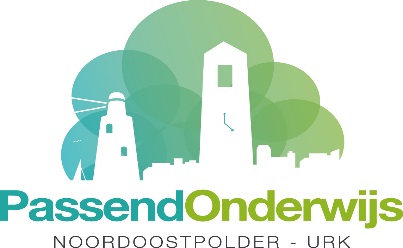                2016-2017Naam schoolobs de DriesprongIngevuld op 5 december 2016Typering van de school als onderwijsondersteuningsvoorzieningHet onderwijs op OBS De Driesprong gaat uit van onze vier kernwaarden openbaar, betrokken, leergierig en ondernemend waarmee we ernaar streven het optimaal haalbare uit kinderen te halen. Op cognitief gebied gaan we daarvoor uit van handelingsgericht en opbrengstgericht werken. Stand van zaken en ambities in januari 2016Handelingsgericht werken betekent op De Driesprong dat we werken met groepsplannen. Handelinggericht werken betekent ook dat we voor kinderen met een eigen leerlijn werken met ontwikkelprofielen. Daarmee bepalen we wat het uitstroomprofiel van de leerling zou moeten zijn. We streven daarbij naar in elk geval 1F maar zullen ook zeker reiken naar 1S.Opbrengstgericht werken betekent op De Driesprong dat we streven naar hoge doelen op groeps- en individueel niveau.Speerpunten qua didactiek is de komende schoolplan periode het werken met tablets. Hiermee kunnen we ook het opbrengstgericht werken ondersteunen.KengetallenLeerlingenaantal (01-10-16)6868Leerlingengewicht aantal lln 0,3: 11aantal lln1,2: 9Verwijzingen2013-20142014-20152015-2016Aantal sbo-verwijzingen000Aantal verwijzingen so cl. 3000Aantal verwijzingen so cl. 4010Ontwikkelingsperspectiefgr 1gr 2gr 3gr 4gr 5gr 6gr 7gr 8Aantal kinderen met een opp voor meer vakken1Aantal kinderen met een opp voor slechts één vakUitstroom naar v.o.2014201520162016Voortgezet so 0 0Praktijkonderwijs00VMBO BB111VMBO K4211VMBO T4222HAVO4411VWO0044Resultaat zelfevaluatie basisondersteuning – ZIE FORMULIER BASISONDERSTEUNING!!!!Resultaat zelfevaluatie basisondersteuning – ZIE FORMULIER BASISONDERSTEUNING!!!!Resultaat zelfevaluatie basisondersteuning – ZIE FORMULIER BASISONDERSTEUNING!!!!Resultaat zelfevaluatie basisondersteuning – ZIE FORMULIER BASISONDERSTEUNING!!!!Resultaat zelfevaluatie basisondersteuning – ZIE FORMULIER BASISONDERSTEUNING!!!!Gemiddelde score1.  Schoolbeleid leerlingenzorg3,32.  School als veilige omgeving43.  Effectief afstemmen op verschillen3,74.  Zicht op de ontwikkeling van alle leerlingen3,55.  Opbrengst- en handelingsgericht werken46.  Werken met ontwikkelingsperspectieven47.  Vakbekwaamheid en professionalisering3,88.  Ouders als partner bij onderwijszorg49.  Overdracht van leerlingen410. Interne zorgstructuur3,411. Samenwerking met externe professionals412. Kwaliteitsbewaking leerlingenzorg4Inspectieoordeel kwaliteit van ondersteuning Datum laatste inspectierapport13-05-2013Invullen indien het een bezoek aan de hand van het ‘oude’ inspectiekader betrofInvullen indien het een bezoek aan de hand van het ‘oude’ inspectiekader betrofInvullen indien het een bezoek aan de hand van het ‘oude’ inspectiekader betrofInvullen indien het een bezoek aan de hand van het ‘oude’ inspectiekader betrofInvullen indien het een bezoek aan de hand van het ‘oude’ inspectiekader betrofInvullen indien het een bezoek aan de hand van het ‘oude’ inspectiekader betrofGebiedKwaliteitsaspect1234OnderwijsleerprocesDe leraren leggen duidelijk uit, organiseren deonderwijsactiviteit efficiënt en houden de leerlingentaakbetrokkenDe leraren leggen duidelijk uit, organiseren deonderwijsactiviteit efficiënt en houden de leerlingentaakbetrokkenDe leraren leggen duidelijk uit, organiseren deonderwijsactiviteit efficiënt en houden de leerlingentaakbetrokkenDe leraren leggen duidelijk uit, organiseren deonderwijsactiviteit efficiënt en houden de leerlingentaakbetrokkenDe leraren leggen duidelijk uit, organiseren deonderwijsactiviteit efficiënt en houden de leerlingentaakbetrokkenOnderwijsleerproces5.1 De leraren geven duidelijke uitleg van de leerstofOnderwijsleerproces5.2 De leraren realiseren een taakgerichte werksfeerOnderwijsleerproces5.3 De leerlingen zijn actief betrokken bij de onderwijsactiviteitenOnderwijsleerprocesDe leraren stemmen aanbod, instructie, verwerking en onderwijstijd af op verschillen in ontwikkeling tussen de leerlingenDe leraren stemmen aanbod, instructie, verwerking en onderwijstijd af op verschillen in ontwikkeling tussen de leerlingenDe leraren stemmen aanbod, instructie, verwerking en onderwijstijd af op verschillen in ontwikkeling tussen de leerlingenDe leraren stemmen aanbod, instructie, verwerking en onderwijstijd af op verschillen in ontwikkeling tussen de leerlingenDe leraren stemmen aanbod, instructie, verwerking en onderwijstijd af op verschillen in ontwikkeling tussen de leerlingenOnderwijsleerproces6.1 De aangeboden leerinhouden maken afstemming mogelijk op de onderwijsbehoeften van individuele leerlingenOnderwijsleerproces6.2 De leraren stemmen de instructie af op verschillen in ontwikkeling tussen de leerlingenOnderwijsleerproces6.3 De leraren stemmen de verwerkingsopdrachten af op verschillen in ontwikkeling tussen de leerlingenOnderwijsleerproces6.4 De leraren stemmen de onderwijstijd af op verschillen in ontwikkeling tussen de leerlingenZorg en begeleidingDe leraren volgen systematisch de vorderingen vande leerlingenDe leraren volgen systematisch de vorderingen vande leerlingenDe leraren volgen systematisch de vorderingen vande leerlingenDe leraren volgen systematisch de vorderingen vande leerlingenDe leraren volgen systematisch de vorderingen vande leerlingenZorg en begeleiding7.1 De school gebruikt een samenhangend systeem van genormeerde instrumenten en procedures voor het volgen van de prestaties en de ontwikkeling van de leerlingenGebiedKwaliteitsaspect1234Zorg en begeleiding7.2 De leraren volgen en analyseren systematisch de voortgang in de ontwikkeling van de leerlingenLeerlingenzorgDe leerlingen die dat nodig blijken te hebben krijgenextra zorgDe leerlingen die dat nodig blijken te hebben krijgenextra zorgDe leerlingen die dat nodig blijken te hebben krijgenextra zorgDe leerlingen die dat nodig blijken te hebben krijgenextra zorgDe leerlingen die dat nodig blijken te hebben krijgenextra zorgLeerlingenzorg8.1 Op basis van een analyse van de verzamelde gegevens bepaalt de school de aard van de zorg voor de zorgleerlingenLeerlingenzorg8.2 De school voert de zorg planmatig uitLeerlingenzorg8.3 De school evalueert regelmatig de effecten van de zorgLeerlingenzorg8.4 De school zoekt de structurele samenwerking met ketenpartners waar noodzakelijke interventies op leerlingniveau haar eigen kerntaak overschrijdenInvullen indien het een bezoek aan de hand van het ‘nieuwe’ inspectiekader betrofInvullen indien het een bezoek aan de hand van het ‘nieuwe’ inspectiekader betrofInvullen indien het een bezoek aan de hand van het ‘nieuwe’ inspectiekader betrofInvullen indien het een bezoek aan de hand van het ‘nieuwe’ inspectiekader betrofInvullen indien het een bezoek aan de hand van het ‘nieuwe’ inspectiekader betrofInvullen indien het een bezoek aan de hand van het ‘nieuwe’ inspectiekader betrofGebiedKwaliteitsaspect1234OnderwijsresultatenResultatenOnderwijsprocesAanbodOnderwijsprocesZicht op ontwikkelingOnderwijsprocesDidactisch handelenOnderwijsprocesOndersteuningKlimaat en veiligheidSchoolklimaatKlimaat en veiligheidVeiligheidExpertise op het gebied van kinderen met extra onderwijsbehoeftenOp onze school is meer dan gemiddelde expertise beschikbaar m.b.t. het onderwijsaanbod aan kinderen met extra onderwijsbehoeften als gevolg van:Op onze school is meer dan gemiddelde expertise beschikbaar m.b.t. het onderwijsaanbod aan kinderen met extra onderwijsbehoeften als gevolg van:ToelichtingSpraak-taalproblemenDyslexieDyscalculieDe IB-er werkt nauw samen met een behandelaar van dyscalculie. Deze behandelaar heeft leerlingen van de Driesprong onder haar hoede.  Motorische beperkingenZieke kinderenZML-kinderenAuditieve beperkingenVisuele beperkingenOp onze school is meer dan gemiddelde expertise beschikbaar m.b.t. het onderwijsaanbod aan kinderen met extra onderwijsbehoeften als gevolg van:Op onze school is meer dan gemiddelde expertise beschikbaar m.b.t. het onderwijsaanbod aan kinderen met extra onderwijsbehoeften als gevolg van:ToelichtingGedragsproblemenADHDAutismeJong risicokindAnderstaligenHoogbegaafdheidWij werken op de Driesprong al jaren met een beleidsplan Hoogbegaafdheid. Hieronder valt tevens dat de IB-er één maal in de week met een groep begaafde kinderen aan Acadin werkt en filosofeert met deze kinderen. Anders, nlvideointeractiebegeleidingOp onze school kan videointeractiebegeleiding worden ingezet, omdat de intern begeleider hierin geschoold is.  Structurele voorzieningen voor kinderen met extra onderwijsbehoeftenBeschikt de school over een speciale groep waar bepaalde kinderen (een deel van de week) apart les krijgen? Zo ja, om wat voor groep gaat het? Eenmaal per week krijgen de meer- en hoogbegaafde kinderen extra uitdaging, waar in de klas aan verder kan worden gewerkt. Stimulerende en belemmerende factoren voor de begeleiding van kinderen met extra onderwijsbehoeftenStimulerende factorenBelemmerende factorenGebouwWe hebben voldoende ruimte in school.Klimaat in de school is wisselend.  SchoolomgevingOp het plein kan lekker worden gespeeld.LeerlingpopulatieWe hebben naar verhouding veel gewogen leerlingen.Stimulerende factorenBelemmerende factorenTeamfactorenHet team is professioneel en leergierig.LeerkrachtfactorenZie boven.AndersHeeft de school in 2015-2016 gewerkt aan het verbeteren van het onderwijsondersteuningsaanbod voor kinderen met extra onderwijsbehoeften? Zo ja, welke onderwerpen betrof het en met welk concreet resultaat?Op welke onderdelen wil de school de onderwijsondersteuning verder verbeteren en hoe?Alle teamleden worden dit schooljaar geschoold middels een hoogbegaafdheidscursus.De groepsplannen worden aangepast naar de huidige inzichten.De onderwijsondersteuning op het gebied van lezen wordt verbeterd door middel van een stappenplan/plan van aanpak vanuit het protocol leesproblemen en dyslexie. Een leesdossier opbouwen is hierbij een vereiste.  